Художники современности.Профессиональная пастельная живопись.Диана Понтинг (настоящее имя Диана Лёинд) родилась где-то более 60 лет назад в маленькой горной провинции Альберта 
городе Коулман. Она начала свою художественную карьеру в коммерческом искусстве в 1981 году, перейдя в 
изобразительное искусство тринадцать лет спустя. Самые ранние воспоминания о жизни в канадских прериях, полей, 
цветов, школы и друзей в Северном Батлфорде, Саскачеван, переплетается с настоящим, вдохновляют ее на работу, 
которая вне времени и славится своей реалистичностью и детализацией, в ее неповторимом выражении.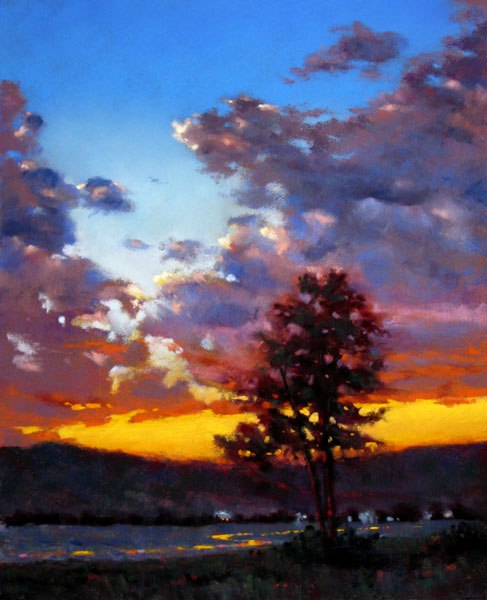 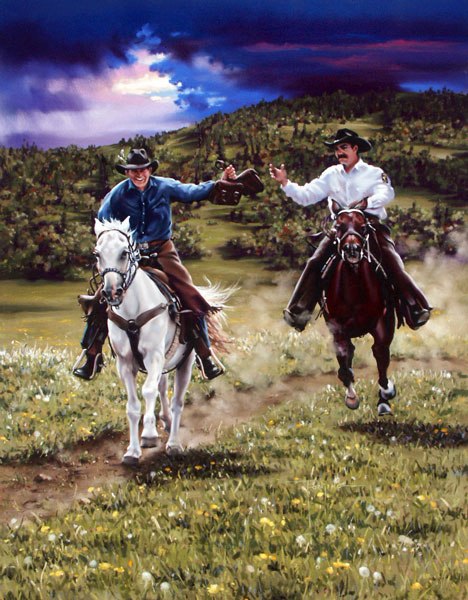 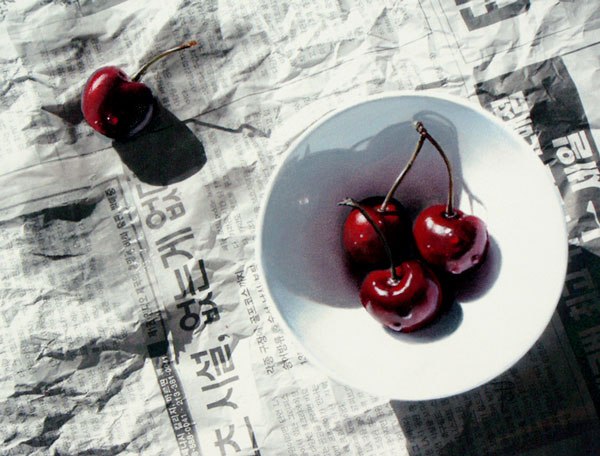 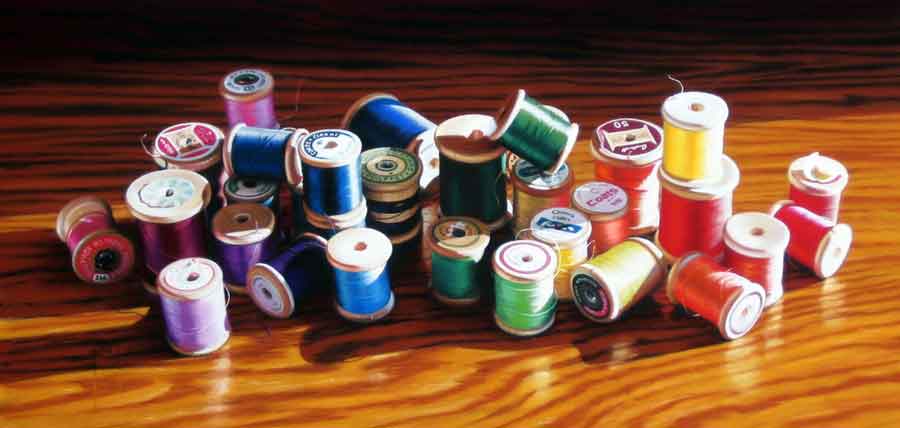 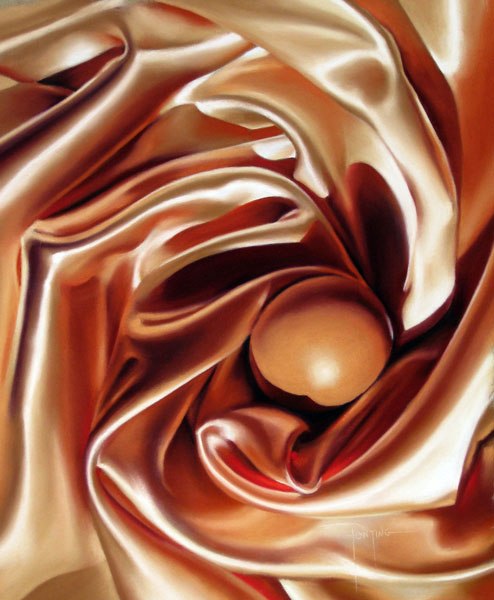 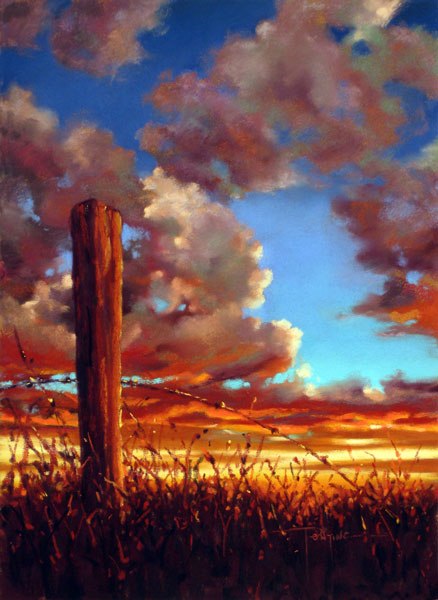 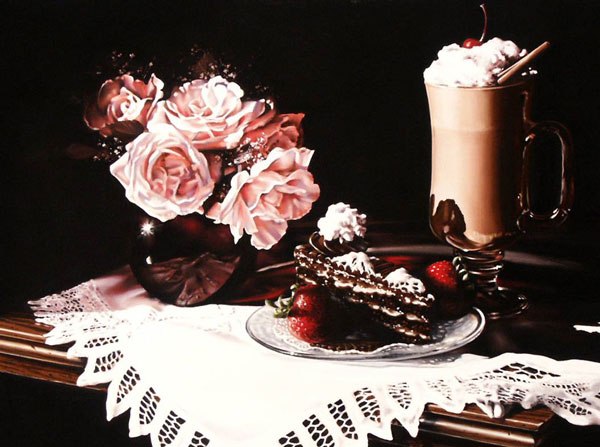 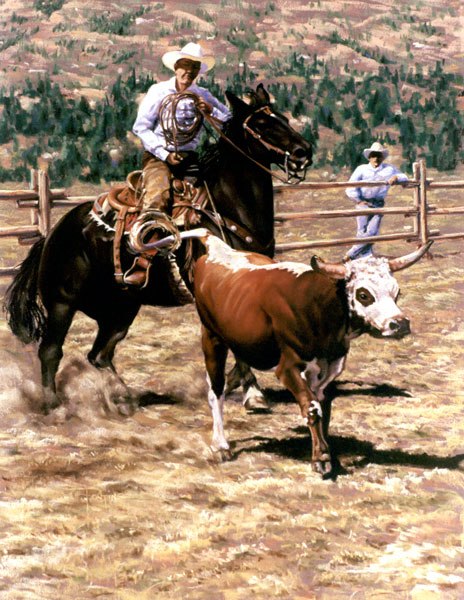 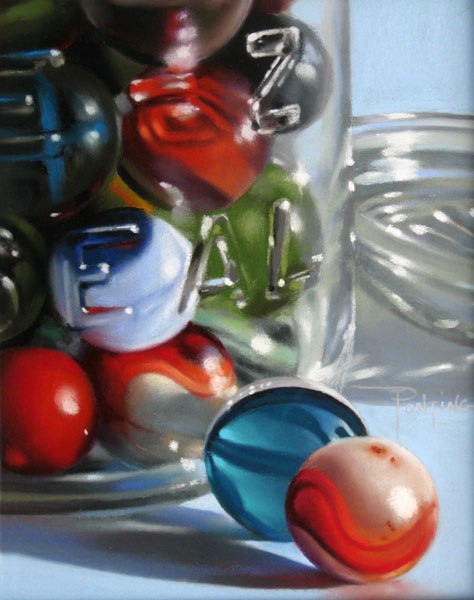 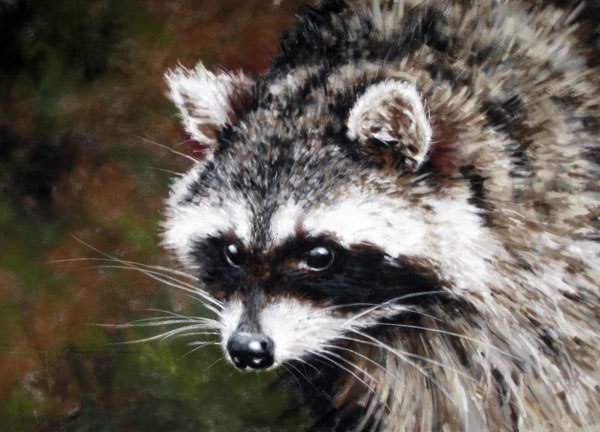 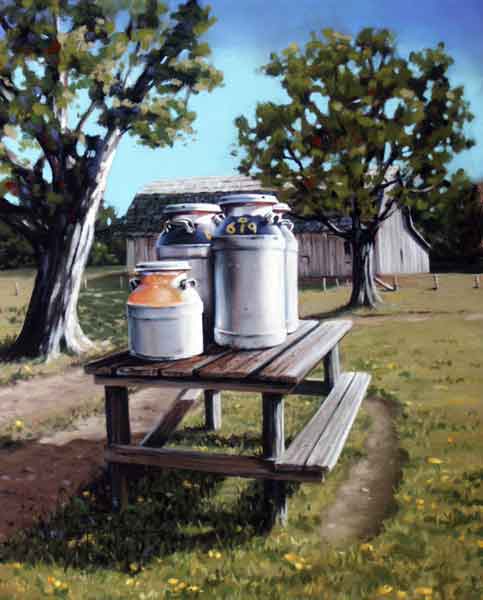 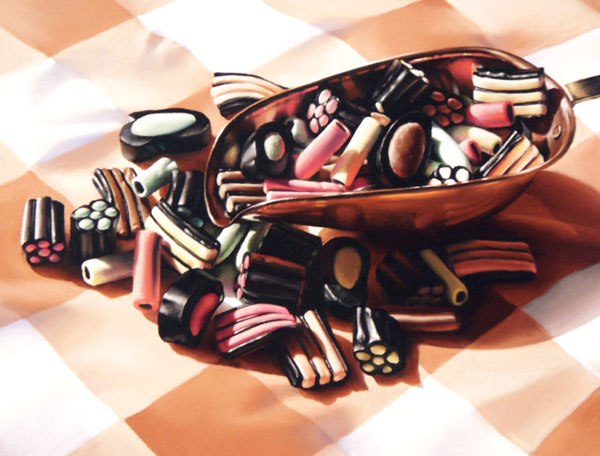 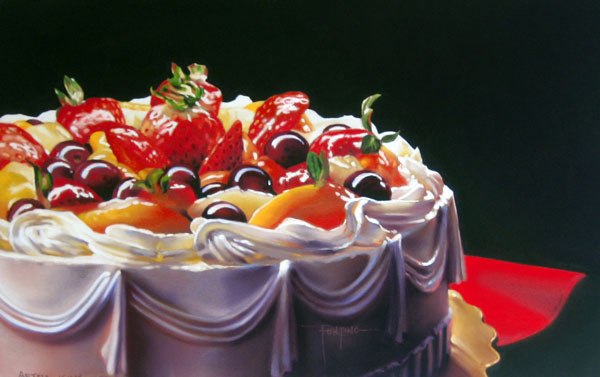 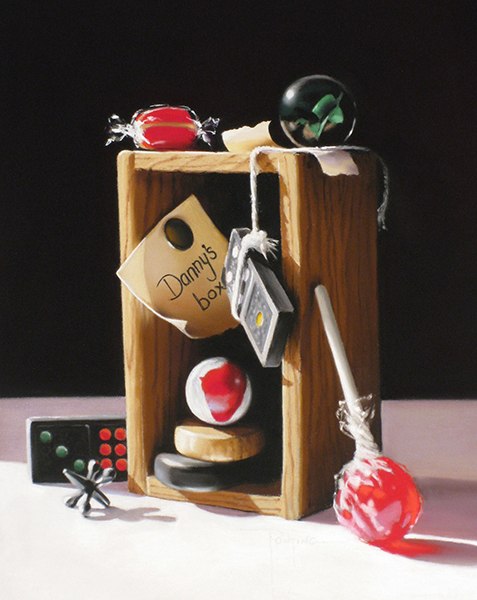 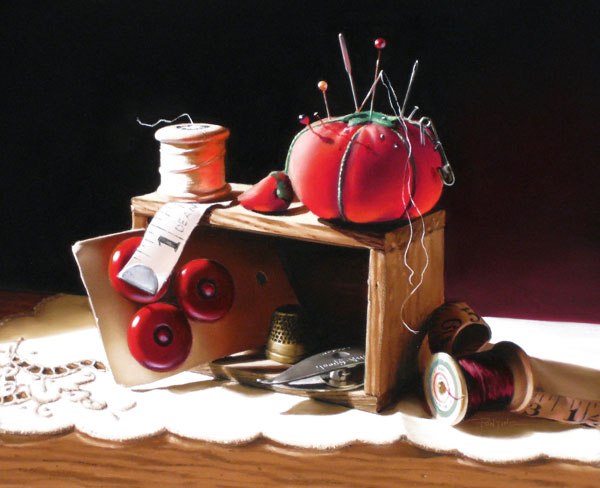 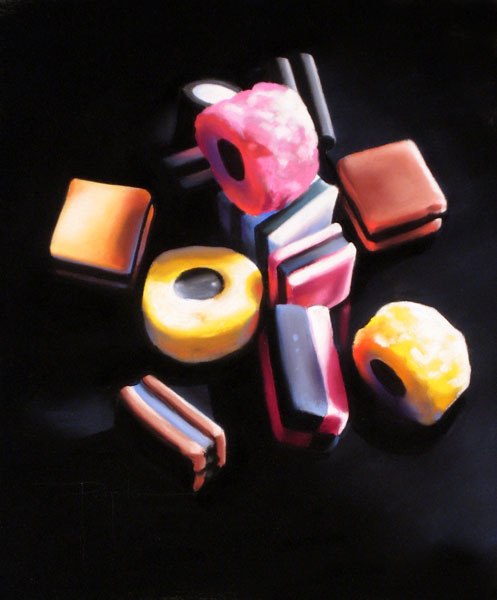 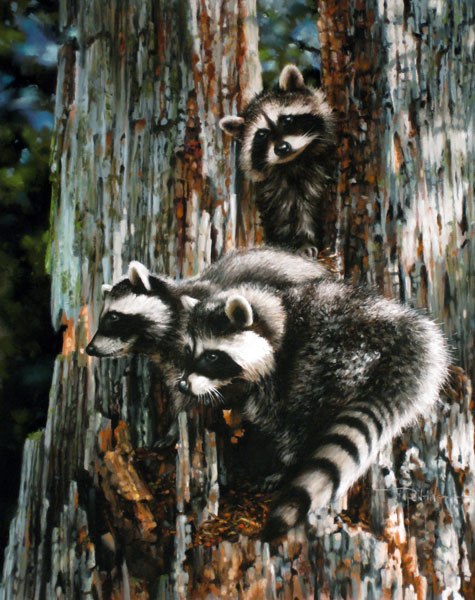 Сайт художника - www.ponting.ca/